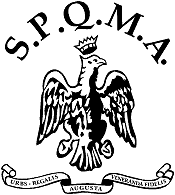 COMUNE DI AUGUSTAVI SETTORE PATRIMONIO E SERVIZI			  SERVIZIO COMMERCIO ATTIVTA’ PRODUTTIVE -  SUAP  SCHEMA DOMANDA DI AMMISSIONE AL BANDO PER LA CONCESSIONE DI CONTRIBUTI ALLE ATTIVITÀ ECONOMICHE IN OCCASIONE DELL’EMERGENZA COVID19 NEL TERRITORIO DI AUGUSTA.AL SUAPOggetto: Richiesta ammissione al bando per la concessione di contributi alle attività economiche in occasione dell’emergenza COVID 19 nel territorio di Augusta.Il/La sottoscritto/a_______________________ nato/a ______________ il_____________Codice Fiscale__________________________, residente in________________________Via_____________________________ n. ____, recapito telefonico___________________nella qualità di_________________ della ditta____________________________________con sede in Augusta nella via__________________________________________ n._____Partita IVA n. _____________________________ Codice ATECO n.__________________PEC:_____________________________________Per l’attività di_____________________________________________________________CHIEDEdi essere ammesso all’erogazione del contributo di cui al regolamento del CC approvato con delibera n.  33 del 22/06/2020.         .A tal fine, il/la sottoscritto/a, consapevole che in caso di dichiarazioni non veritiere verranno applicate le sanzioni penali previste e la decadenza dal beneficio ottenuto (artt. 76 e 75 D.P.R. n° 445 del 28/12/2000), sotto la sua personale responsabilitàDICHIARAdi non trovarsi nelle condizioni di cui all’art. 701 del d.lgs. 26 marzo 2010, n. 59;che nei propri confronti non sussistono le cause di divieto, di decadenza o di sospensione di cui all’art. 67 del d.lgs. 6 settembre 2011, n. 159;essere titolari di attività economiche ricomprese nei codici ATECO per le quali è stata disposta la chiusura;che il reddito dichiarato rappresenta l’unica fonte di sostentamento per il nucleo familiare (solo per le attività che non rientrano nei codici ATECO a cui non è stata imposta la chiusura); iscrizione al registro delle Imprese della CCIA e numero di partita IVA;adempimento degli obblighi relativi ai tributi comunali compresi quelli che risultano morosi nell’anno 2019;non essere, alla data di pubblicazione del presente regolamento, in stato di scioglimento o liquidazione volontaria o sottoposto a procedure concorsuali, a procedure di liquidazione (compresa la procedura di liquidazione volontaria), fallimento, concordato preventivo, amministrazione controllata, o altre procedure concorsuali, e che non abbiano in atto alcun procedimento per la dichiarazione di tali situazioni, e che il legale rappresentante non sia in stato di fallimento;di non essere titolari di un reddito pensionistico e/o da lavoro dipendente;di non trovarsi in difficoltà e/o essere sottoposte a procedure concorsuali o liquidazione al 31 dicembre 2019, ovvero che il legale rappresentante, o soggetto proponente, non si trovi in stato di fallimento, liquidazione coatta, concordato preventivo o che abbia in corso un procedimento per la dichiarazione di una di tali situazioni intercorse al 31 dicembre 2019;non devono essere in stato di scioglimento o liquidazione volontaria o sottoposto a procedure concorsuali o avere in corso un'iniziativa per la sottoposizione a procedure concorsuali;non devono essere destinatarie di sanzioni interdittive ai sensi dell'articolo 9, comma 2, del decreto legislativo 8 giugno 2001, n. 231 (Disciplina della responsabilità amministrativa delle persone giuridiche, delle società e delle associazioni anche prive di personalità giuridica, a norma dell'articolo 11 della legge 29 settembre 2000, n. 300); che l’attività si svolge in locali in locazione con atto registrato al n.      del    .che l’attività si svolge in locali di proprietà indicando gli estremi dell’atto di proprietà;il legale rappresentante, soggetto proponente o soggetti con poteri di rappresentanza devono essere in possesso dei requisiti morali per l'accesso o esercizio di attività commerciali ai sensi dell'art. 71 del D.lgs. 26 maggio 2010 n. 59;di avere sede legale e operativa dell’attività economica nel Comune di Augusta;risultare attive alla data di pubblicazione del presente regolamento;di avere preso visione dell’avviso pubblico e di accettare quanto in esso previsto, senza condizioni e/o riserve.Allega alla presente domanda:Copia del contratto di locazione registrato;Dichiarazione dei redditi presentata nel 2019 (riferita all’anno 2018) che dimostri di non avere percepito un reddito lordo superiore a € 50.000,00.Idonea documentazione che dimostri nel periodo di vigenza dei provvedimenti governativi calo del fatturato di almeno il 60% rispetto allo stesso periodo del 2019 (solo per le attività che non rientrano nei codici ATECO a cui non è stata imposta la chiusura);IBAN su cui accreditare il contributo.Copia documento di identità in corso di validità.Augusta, lì 